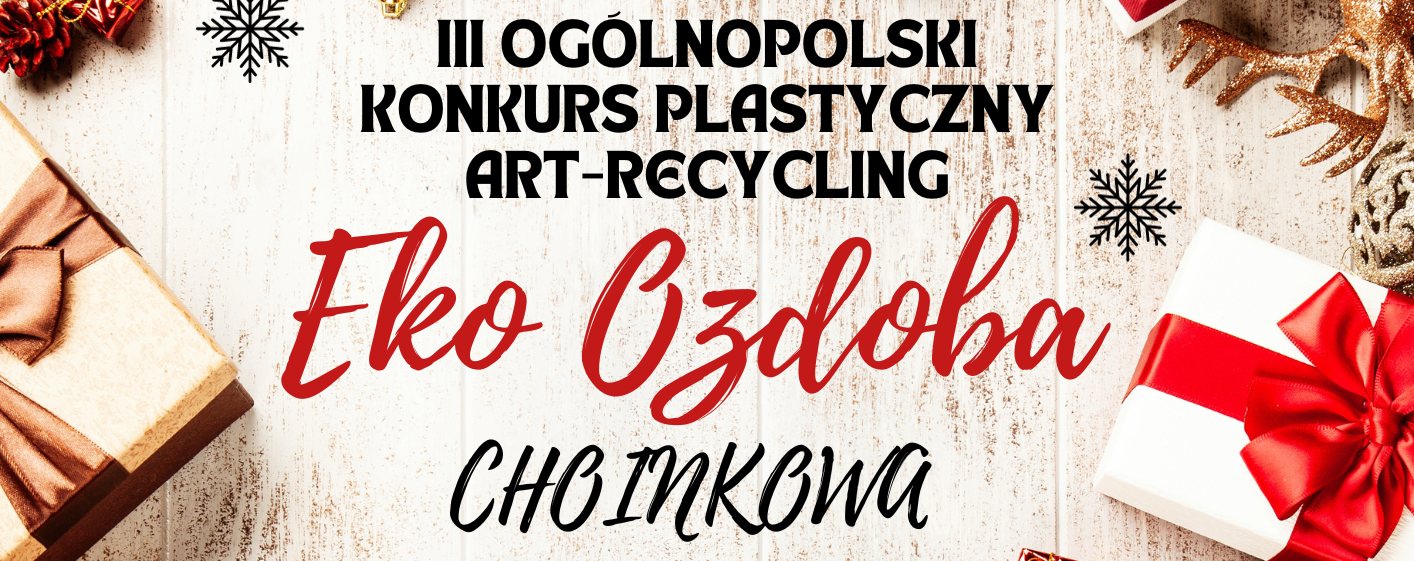 ORGANIZATOR - DOM KULTURY ZAMECZEKKIELCE 25-365, UL. SŁOWACKIEGO 23, tEL.41 36 76 301 ,                                                                     e-mail; konkurs@zameczek-kielce.pl,    www.zameczek-kielce.plKOORDYNATOR KONKURSU;   BARBARA ŻELAZNA ZALETY SZTUKI RECYCLINGU;  znakomita forma tworzenia i przerabiania rzeczy  niecodziennych i niepowtarzalnych z materiałów z odzysku np. tkaniny,  papieru, zakrętek od butelek, sznurków, elementów metalowych, plastikowych, drewnianych, tekstylnych… Materiały recyklingowe można wykorzystać do tworzenia ciekawych obrazów, biżuterii czy elementów dekoracyjno użytkowych.  Sztuka ta jest znakomitą  formą  łączącą kreatywność twórcy przez wykorzystanie materiałów recyklingowych, czyli z pozoru niepotrzebnych, zaśmiecających środowisko z profilaktyką społeczną, pozwalającą odciągnąć dzieci, młodzież I dorosłych od spędzania wolnego czasu przy komputerze. By zajmować się tą dziedziną nie trzeba być projektantem, wystarczy wyobraźnia, pomysł i wykonanie.KATEGORIE WIEKOWE:-DZIECI I MŁODZIEŻ OD 9-17 LAT-DOROŚLICel konkursu: Wykonanie ozdoby  choinkowej  techniką recyclingu w formie przestrzennej lub płaskiej m.in. aniołki, mini szopki, bombki, wianuszki, pierniczki, stroiki…WARUNKI  UCZESTNICTWA:KAŻDY UCZESTNIK MUSI PRZYGOTOWAĆ  3 PRACE  PRACE NALEŻY  PRZYSŁAĆ LUB DOSTARCZYĆ DO DOMU KULTURY ZAMECZEK DO 08.XII.2023r,  ADRES: KIELCE 25-365, UL. SŁOWACKIEGO 23 PRACE NALEŻY STARANNIE OPISAĆ ( IMIĘ I NAZWISKO AUTORA,  WIEK, ADRES PLACÓWKI KIERUJĄCEJ LUB PRYWATNY, TELEFON KONTAKTOWY, ADRES ELEKTRONICZNY)PRACE MUSZĄ BYĆ WYKONANE STARANNIE  Z MATERIAŁÓW NIE BRUDZĄCYCH , I NIE SYPIĄCYCH SIĘ NP. ARTYKUŁY SPOŻYWCZE…TERMIN PRZYJMOWANIA PRAC: Prace należy dostarczyć do organizatora do 08.12 2023 rokuKRYTERIA OCENY:- każda ozdoba musi mieć zawieszkę do wieszania na choince- staranność wykonania- oryginalność- innowacyjność rozwiązań,- estetyka wykonania.Prace przechodzą na własność organizatoraOrganizator zastrzega sobie prawo do reprodukcji zdjęć prac w publikacjach,
w wydawnictwach i mediachAutorzy, laureaci zostaną powiadomieni o wynikach konkursu oraz wręczeniu nagród połączonych z wystawą telefonicznie lub drogą elektronicznąWYSTAWA ORAZ WRĘCZENIE NAGRÓD ODBĘDZIE SIĘ                                                         19 GRUDNIA 2023 ROKU g.17.00  W SIEDZIBIE ORGANIZATORANAGRODY:LAUREACI  KONKURSU: DZIECI, MŁODZIEŻ I DOROŚLI, OTRZYMAJĄ NAGRODY FINANSOWE, RZECZOWE ORAZ WYRÓŻNIENIA  SERDECZNIE ZAPRASZAM DO UDZIAŁU W NASZYM KONKURSIEDYREKTOR DOMU KULTURY „ZAMECZEK”Magdalena NowaczekUczestnictwo w KONKURS PLASTYCZNY ART-RECYCLING pn.„EKO OZDOBA CHOINKOWA”  jest jednoznaczne z wyrażeniem przez Uczestnika Konkursu zgody na treść niniejszego regulaminu oraz na przetwarzanie danych osobowych dla celów związanych z przeprowadzeniem Konkursu przez Organizatora, w tym w szczególności do przesyłania korespondencji związanej z Konkursem przy wykorzystywaniu elektronicznych narzędzi umożliwiających porozumiewanie się na odległość (e-mail) zgodnie z ustawą z dnia 10 maja 2018 r. o ochronie danych osobowych (Dz. U. 2018 poz. 1000) oraz w celach informacyjno-marketingowych Organizatora. Administratorem zbioru danych osobowych Uczestników Konkursu jest Organizator. Celem przetwarzania tych danych będzie przeprowadzenie Konkursu organizacja wystawy i wydanie nagrody.